VOLUNTEER
REGISTRATION FORM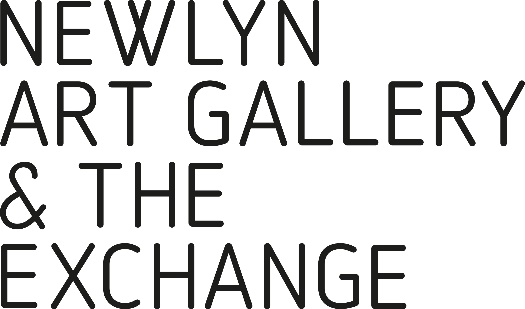 Due to the nature of the role, Newlyn Art Gallery Ltd may require you to be subject to references and in some cases to a Criminal Records Bureau Enhanced Disclosure.Have you have already been DBS checked? 
YES              NO         Date of Check: .........................THIS INFORMATION WILL BE KEPT FOR THE PURPOSES OF THE GALLERY VOLUNTEERS RECRUITMENT ONLY AND WILL NEVER BE DISCLOSED TO A THIRD PARTY.EMERGENCY CONTACT DETAILSSigned ………………………………………………….…   Name ………..…………….………………………………   Date …………………………………………………..……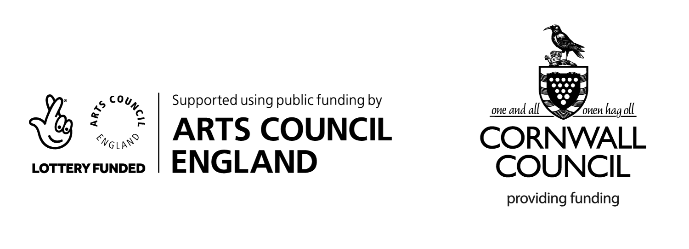 YOUR NAMEADDRESSE-MAILPHONE.DOBConsent for Volunteers Under 18Name of Parent/ Guardian:Signed parent /GuardianPLEASE PROVIDE TWO CONTACTS AS REFEREES AND STATE THE CAPACITY IN WHICH THEY KNOW YOU:PLEASE PROVIDE TWO CONTACTS AS REFEREES AND STATE THE CAPACITY IN WHICH THEY KNOW YOU:1.2.Emergency Contact NameAddressPostcodePhonePlease indicate if you have a preference how we contact you.DaytimeEveningEmergency Contact NameAddressPostcodePhonePlease indicate if you have a preference how we contact you.DaytimeEveningPlease let us know if you have any specific requirements to enable you to volunteer. This may be with access, hearing, extra support or anything else.Image
please insert or draw a picture of yourself  